Результаты освоения обучающимися образовательных программ: показатели качественной и абсолютной успеваемости2018-2019 учебный год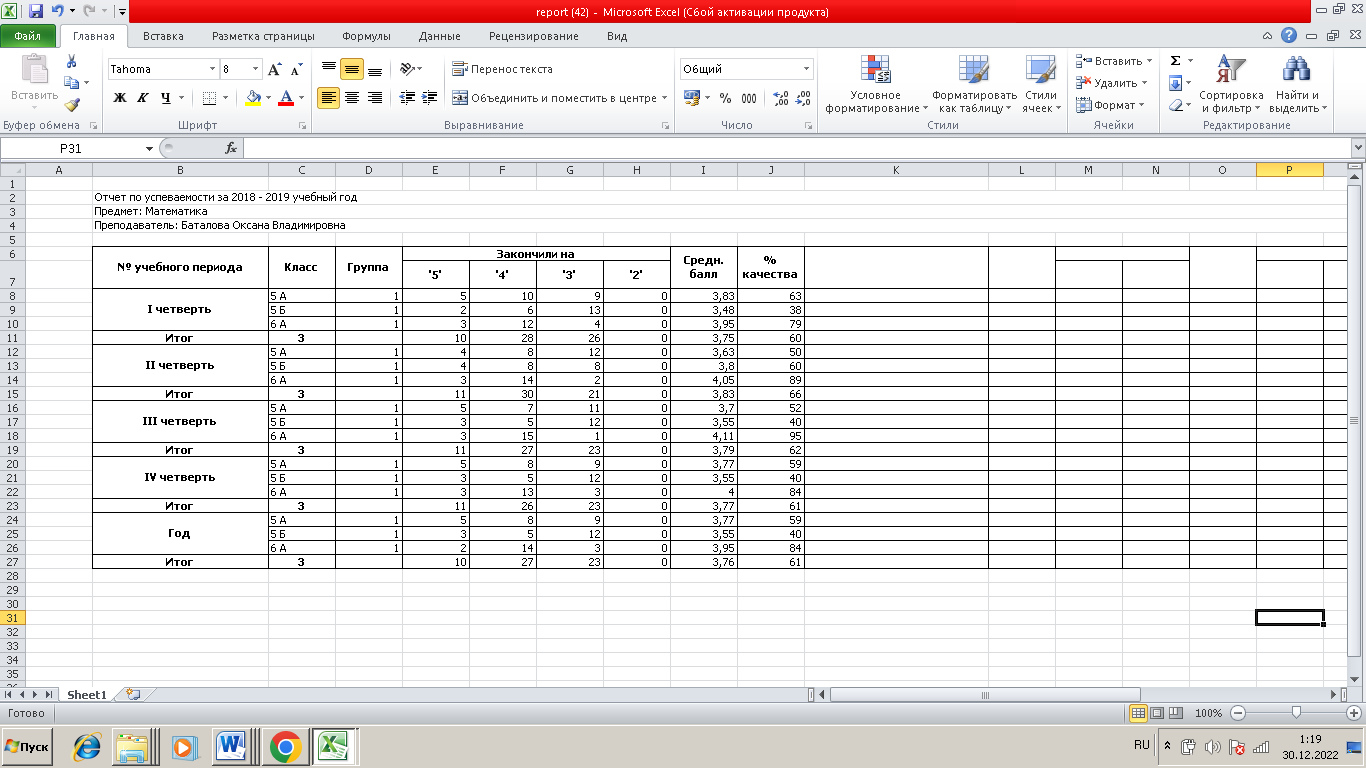 2019-2020 учебный год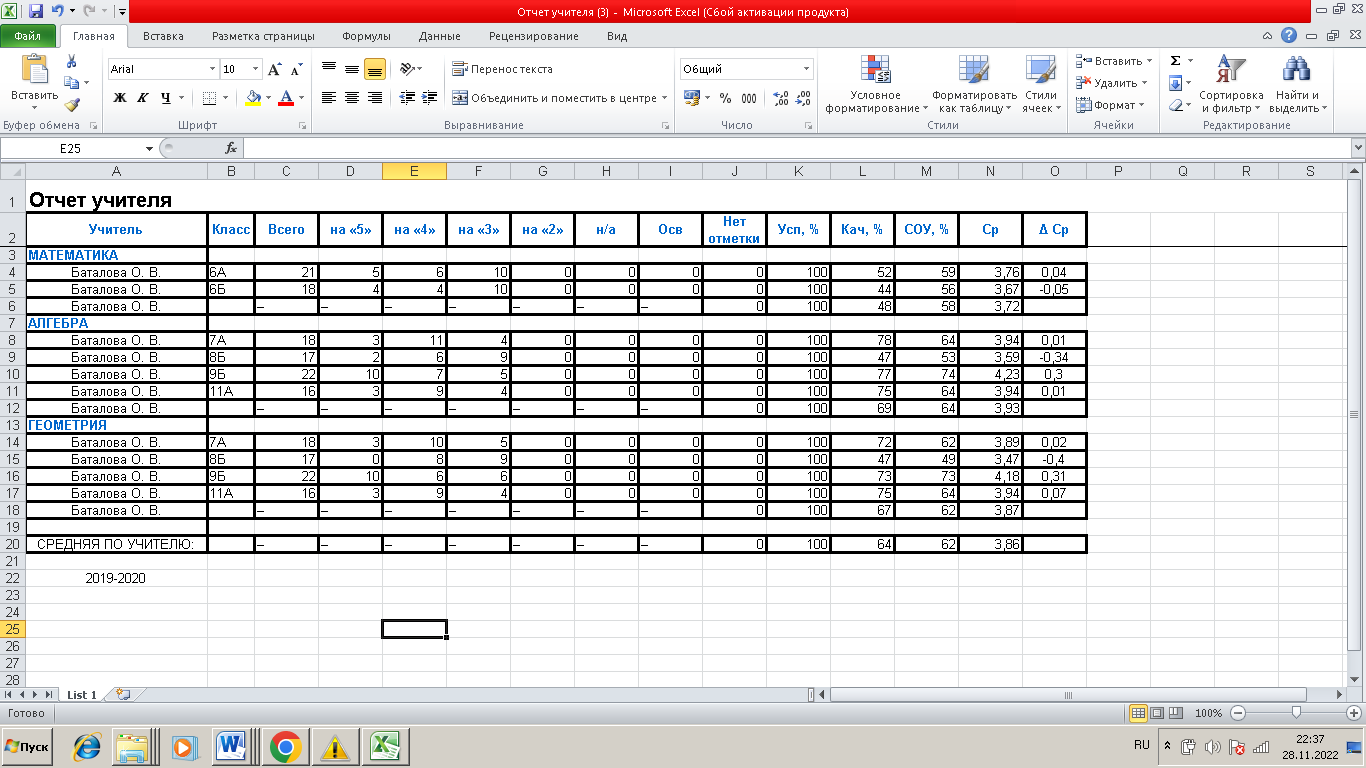 2020-2021 учебный год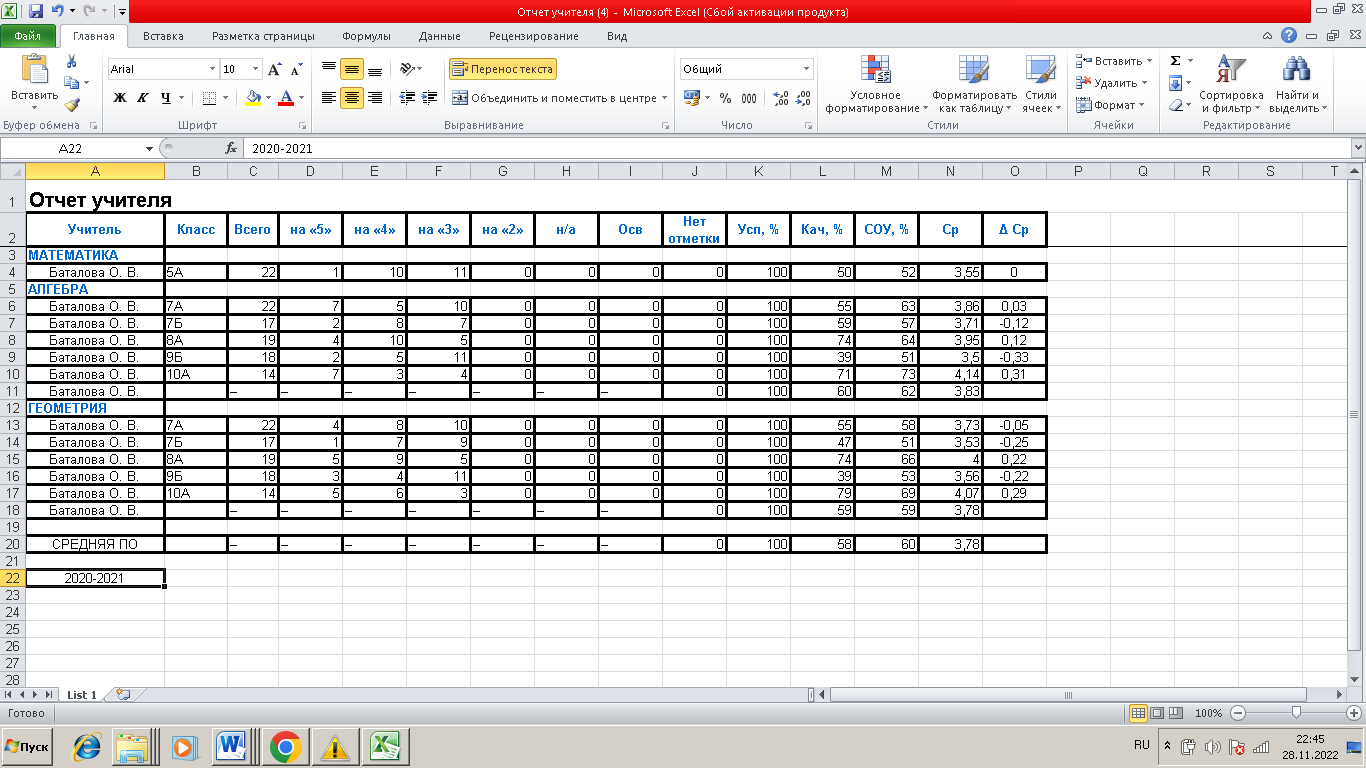 2021-2022 учебный год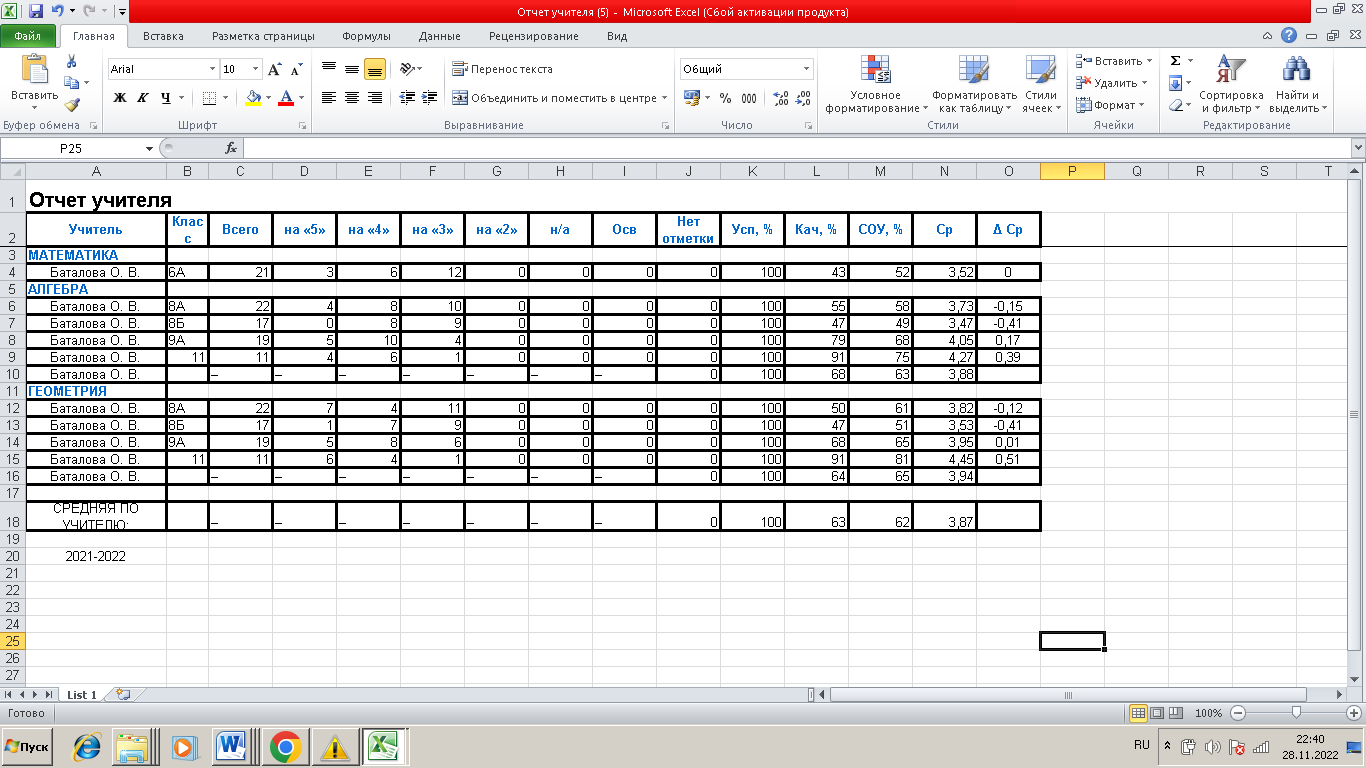 